TUNNIPLAAN 1.KLASSREEDEREEDEREEDEREEDEREEDE7.30 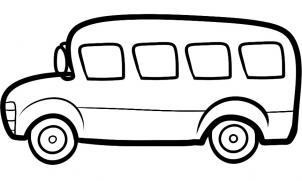 KOOLI7.40 –8.00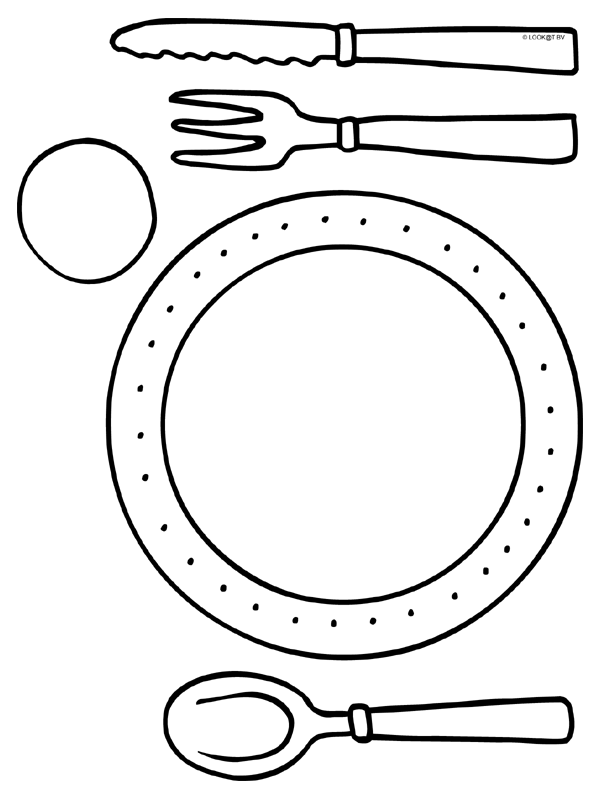 PUDER8.00 – 8.451.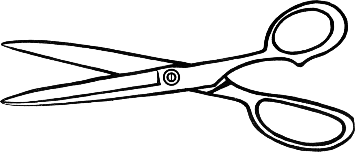 TÖÖ-ÕPETUSÕPETAJA SIRET8.55 – 9.402.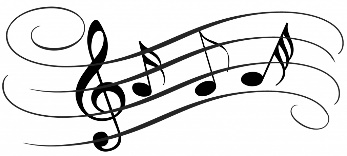 MUUSIKAÕPETAJA EVE9.50 -10.353.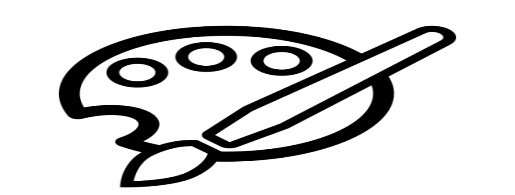 KUNSTÕPETAJA EVE10.55- 11.404.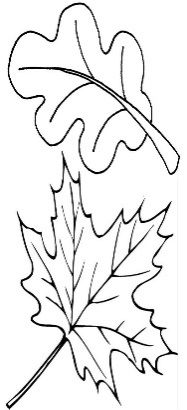 LOODUSÕPETUSÕPETAJA MARJELÕUNA12.00-12.455.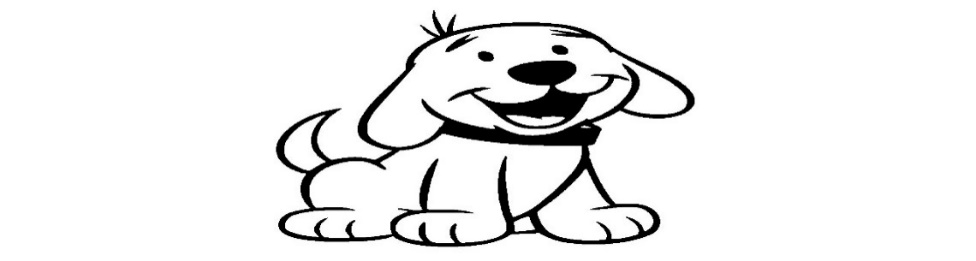 LUGEMIS-KOERÕPETAJA ÕNNELA12.55- 13.406.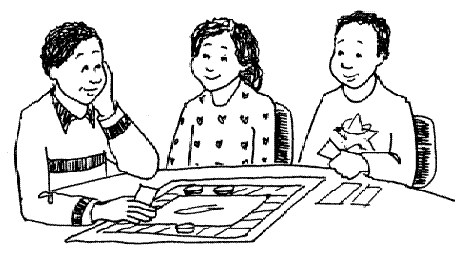 MÄNGU-TUBAÕPETAJA SIRET14.00KOJU